MÚSICA CUARTO CURSOLUNES 1 DE JUNIO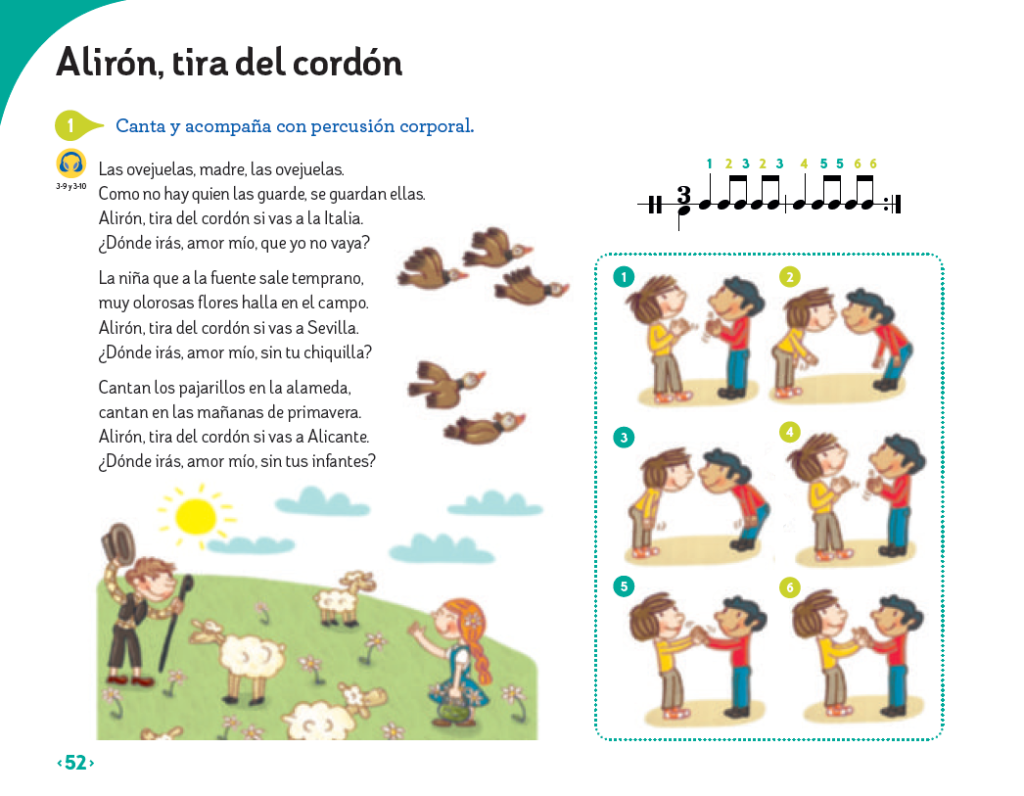 Pinchad en este enlace para escuchar la canción…http://blogs.smbosque.es/carloscollado/files/2020/05/c4t3pista9.mp3Hay que aprender la canción y me tenéis que decir al menos dos instrumentos populares que se escuchan. Tenéis que mandar las respuestas  a mi correorauyela4a@gmail.comUn saludoLaura